Athens 2 December 2014MEDITERRANEAN INFORMATION OFFICE FOR ENVIRONMENT,CULTURE AND SUSTAINABLE DEVELOPMENT (MIO ECSDE)Monitoring of floating litter in the Adriatic Sea, using ferries as platform of observationSUBMISSION OF OFFERS BY: 12 December 2014 at 12:00 am Greek TimeBUDGET CEILING: 9.000 (EUROS) exclusive of VATASSESSMENT CRITERION: The most advantageous offerGENERAL INFORMATIONPROJECT SCOPE - DESCRIPTIONIn the context of the IPA Adriatic funded DeFishGear project activities, MIO-ECSDE intends to conduct an offer-request for the realization of “Monitoring of floating litter in the Adriatic Sea, using ferries as platform of observation”. This project will be performed by a consultant and/ or a consulting company, which will be selected under the present procedure. The details of the project are defined in the terms of the present document.GENERAL INFORMATIONProject budget amounts to the maximum sum of 9.000 Euros (€ nine thousands), exclusive of VAT. This amount includes all costs, taxes and any other amount payable or cost that may be required for the completion of such procurement. All sums will be payable in Euro. This Project is funded by the IPA Adriatic funded DeFishGear project, In case the Contract is terminated on any grounds before the fulfillment of the said total budget, the Contractor shall be forfeited from any right over the remaining amount.   The tenderers shall bear all costs associated with the preparation and submission of their offer. The Contracting Authority will in no case be responsible or liable for such costs, whatever the conduct or outcome of the procedure. The Contracting Authority will neither be responsible for, nor cover, any expenses or losses incurred by the tenderer through site visits and inspections or any other aspect of his offer.By submitting their offer, tenderers are accepting that this procedure and the contract to be signed are regulated by Greek Law, except for the technical execution of the project, which is regulated by the laws, acts and regulations of …………………. Particular attention is drawn to the conditions concerning the employment of labour in ……………………. and the obligation to comply with all regulations, rules or instructions concerning the conditions of employment of any class of employee. PLACE & TIME OF SUBMISSION OF OFFERS Interested Parties shall submit their offers on their own responsibility, either in person or through a specially authorized representative, or by sending it by registered prepaid post with delivery receipt, at the premises of MIO-ECSDE office in AthensAddress: 12, Kyrristou str., 105 56 Athens, Greeceon the condition that offers shall reach MIO-ECSDE office’s premises by 12 December 2014 at 12.00.The external envelope must bear the following statement:Offer for the Project: “Monitoring of floating litter in the Adriatic Sea, using ferries as platform of observation”Offers submitted after the specified date and time or offers that have been duly posted but have not reached the designated place in good time, shall not be taken into consideration and shall be returned as inadmissible, without being unsealed.MIO ECSDE bears no liability whatsoever for any late delivery of bids or for the contents of its accompanying folders. ELIGIBILITY CONDITIONSParticipation in the tender procedure called hereby is open, on equal terms, to all parties who meet the legal, financial and technical conditions laid down in this Call where they possess adequate professional experience and capacity.Offers which are in compliance with all the terms, conditions and specifications of this Tender Notice shall be accepted. Offers which deviate from the technical specifications of this Tender Notice shall be rejected.Tenders must be submitted for the entire project. Tenders will not be accepted for part of the project. Offers which are vague and incapable of assessment or offers containing terms that are contrary to those of this call and/or conditional offers shall be classified as ‘unacceptable’ and shall be rejected. DISQUALIFICATION The following parties shall be disqualified from this Tender procedure: if they have been sentenced under a res judicata court judgment for: Participation in a criminal organizationBriberyFraudMoney launderingmisappropriation, swindling, extortion, forgery, perjury, bribery and fraudulent bankruptcy. (b) if they are bankrupt or if they are the subject of proceedings for a declaration of bankruptcy (save for legal persons operating under public law, local government organizations and public organizations). (c) if they are under liquidation or they are the subject for a declaration of liquidation (only for legal persons) or they are under any other analogous situation, for non domestic Bidders.  (d) if they have not fulfilled their obligations relating to the payment of social security contributions according to the laws of their country of establishment. (e) if they have not fulfilled their obligations relating to the payment of taxes and dues according to their country of establishment. (f) for domestic, non domestic natural or legal persons, if they have committed the same or similar actions or omissions, if they have committed the same or similar offences, if they have been imposed with sanctions similar to the above, according to the legislative and regulatory provisions applicable per case, or if they are under liquidation, if they are under any other analogous situation or if they are the subject for a declaration of liquidation according to the above regulations or any other analogous situation.  (g) in case of groups, if at least one group member fulfills the disqualification conditions as detailed above.  MINIMUM PARTICIPATION REQUIREMENTSEach participant shall have relevant experience in execution of similar projects, in terms of nature and value, over the past 5 years. The participants shall produce relative evidence from the respective contracting authority, which shall be included in Folder A.In so listing the end clients, the tenderer is giving his consent to the Evaluation  Committee, so that the latter may, if it deems necessary, contact the relevant clients, with a view to obtain from them an opinion on the works provided to them, by the tenderer. In case of groups, at least one group member must fulfill the said minimum requirements.All participants shall be registered each in their appropriate professional organization. PREPARATION – SUBMISSION OF OFFERSCONTENTS OF OFFERSOffers shall be submitted in English. All supporting documents, technical terms and manuals shall be also issued in English.FOLDER Α «PARTICIPATION DOCUMENTS» to be submitted by each Participant, shall include:A. Extract from the Criminal Records, issued, the latest, within three months before the announcement of this notice, certifying that they have not been convicted under an irrevocable judgment for any of the following crimes:a. Participation in a criminal organization,b. Bribery.c. Fraud.d. Money laundering.In case an extract from the Criminal Records is not being issued in the country of origin / registration of the Participant, it can be replaced by a solemn statement from the persons liable to produce an extract of their criminal record, before a competent court or an administrative authority or a notary public of the country where the supplier is established, expressly stating the above.The following persons shall be liable to produce an extract of their criminal record:Natural personsThe administrators of personal companies (general and limited partnerships)The administrators of limited liability companies (Ltds)The Chairman and the Managing Director (or CEO) of Societes Anonymes (SAs)For all other legal persons, their legal representative(s). B. Offer Form (in the form attached hereto)C. Valid registration certificate proving their registration in their appropriate professional organization. CONTENTS OF FOLDER Β «TECHNICAL OFFER»The «TECHNICAL OFFER» to be submitted by Participants shall be in conformity to the Project Description in the TOR (Annex 4) of the present Tender Notice and shall include the following documents:The references of tenderer in the fieldCV of experts who will effectively participate in this Project presenting their qualifications and experiences. The composition of the team shall take into account the need for the Project to be carried out by a variety of specialists.A time schedule of the various steps to achieve in the form of a timetable.A schedule of the distribution of tasks and activities of each one of the experts involved, with the number of days each one of the experts will be working, in the form of a tableConfirmation of the start date of the Project.CONTENTS OF FOLDER C «FINANCIAL OFFER»1. Folder C «FINANCIAL OFFER», to be submitted by Participants shall contain the Participant’s Financial Offer, established on the sheet designed for (see annexe 3), not exceeding the budget set in this Call for Offers, exclusive of VAT but inclusive bank costs and any other expenses. The Contractor shall be deemed to have satisfied himself before submitting his offer as to the correctness and sufficiency of the tender. His offer shall cover all his obligations under the contract. 2. Prices shall be necessarily indicated in EUROS, for comparison reasons, and shall involve any quoted rates are to take into consideration all double handling of material as well as compliance with relevant standards, legal notices and health and safety procedures. Prices shall be indicated both in numbers and in words. 3. Any offers determining a cost that falls over the said budget set in this Tender Notice for the whole Project shall be disqualified.4. Offers that do not indicate their prices in Euros or offers that indicate an equivalency between Euro and foreign currencies shall be rejected as inadmissible. 5. Indicating of prices in Euros may be effected with two or more decimals (with no limitation), if used in interim calculations. The total price shall be rounded up in two decimals, upwards if the third decimal is equal to or higher than five and downwards if it is lower than five.6. Products or services that are offered for free shall be indicated in the Financial Offers under the title “NO COST”». 7. If the offered price is not clearly and expressly mentioned, the offer shall be rejected as inadmissible.8. Any costs or expenses not expressly mentioned in the offer is regarded as being offered for free.  9. Prices shall be indicated exclusive of VAT whereas the VAT rate prevailing for the specific procurement shall be indicated (%). In case an erroneous VAT has been indicated, this shall be corrected. Bids conditional upon price readjustment shall be rejected as inadmissible. 10. Offer prices shall remain unchanged throughout the offer validity period. In case an extension of offer validity period is requested, Participants shall not be entitled, when giving their consent for such an extension, to submit new or amended price lists.11. The Contractor’s invoices for his fees shall be expressed in Euro. Payment of the Contractor’s fees shall be effected in Euro.12. The Contracting Authority shall reserve the right to request that Participants submit any information required for the documentation of the prices offered, and Participants shall be obliged to provide the same.   VALIDITY OF OFFERSOffers shall be valid and binding on Participants for 2 months (60 days) from the day after the last date for their submission. An offer stating a shorter validity period shall be rejected as inadmissible.The validity of an offer may be extended if so requested by the Contracting Authority  before it expires, for a further period of 2 months. ALTERNATIVE OFFERS No alternative offers shall be made accepted and they shall be rejected as inadmissible.If any alternative offers are submitted, they shall not be taken into account. Any Participant, who submits such kind of offers, shall not be entitled on any grounds to protest or to invoke grounds for appeal against such a rejection.EVALUATION OF OFFERSOffers will be evaluated as follows:Technical Evaluation of offers:For the overall score which will determine the ranking of offers, technical evaluation will be weighted with 70%, financial offer with 30%.The final listing of the most advantageous offers will be made on the basis of the following formula:Λi = 0,7* (Bi/Bmax ) + 0,3 * (Kmin /Ki).Where:Bmax: the max score received by the best of the technical offers received Bi:  the score of the technical offer Kmin: The cost of the financial offer with the  minimum price offered. Ki:  The cost of the financial offer   The most advantageous offers is the one with the greater value of  Λ.In case of equality of overall scores, the retained proposal is the one whose corresponding technical proposal received the highest rating.Offers will be classified by rank. The company placed at rank 1 will be invited for submission of its bid and the proposed team and contract negotiation. In cases where the offer submitted will not be validated by the presentation, or if negotiations fail, the second ranked will be invited.Annex : Submission LetterOffer Form Table for the financial offerTerms of Reference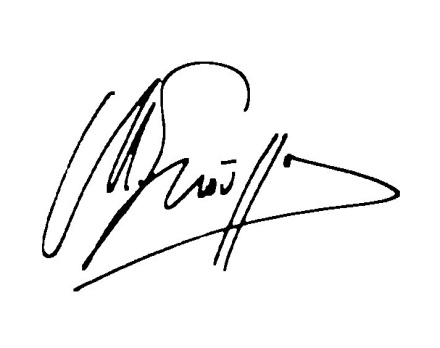 ANNEXES LETTER OF SUBMISSION To the MIO-ECSDE I, the undersigned (1) ...................................................................………………………....................................................................………………………..(first name, name, profession)Address for service................................................................………………..............................................................................................................…………………And acting as......................................................................…………………Of company which head office is in……………………………………………………..  ................................................  ( type of company: Anonymous, partnership, limited liability, etc ...)Registered in the Commercial Register of........................................at..........………………under number..................................................................................…………………...After having read all items mentioned in the Call, in order to carry out the WORK: “Monitoring of floating litter in the Adriatic Sea, using ferries as platform of observation”1.	I submit this offer and agree to perform the work, in accordance with the rules set out in the call and in my offer.2.	I undertake, if my offer is accepted, to execute the work in the foreseen  timetable .3.	I agree to remain bound by my submission for a period of 60 calendar days from the date of  receipt of the offer.4.	 MIO-ECSDE will reimburse me  for services performed, by bank transfer to my account IBAN ° ....................... opened at the BANK ........................................... ........................5. 	I swear, under penalty of exclusion of this process   that I do not fall (or the said Company not fall) within the scope of legal prohibitions enacted in the state where my company headquarters, or of the present tender document.6. 	I noted that the MIO-ECSDEMay not justify its choice, and I cannot therefore elevate any complaint.Will not support any costs incurred by my company for the preparation  of this offerThis offer shall become the property of MIO-ECSDE  upon submission.Done at ......................., on ....................... ....Read and accepted by the bidder(1) :	Indicate precisely the organism that has delegated powers.OFFER FORM PROJECT:A	OFFER SUBMITTED BY 1. Add/delete additional lines for partners considered to be a partner for the purposes of this tender procedure. If this tender is being submitted by an individual tenderer, the name of the tenderer should be entered as 'leader' (and all other lines should be deleted) 2. Proposed proportion of responsibilities between members of the team (in %) with indication of the part of the study to be executed by each partnerB CONTACT PERSON (for this OFFER) C. EXPERIENCE AS CONTRACTOR List of contracts of similar nature and extent performed during the past five (5) years: Date: ....................................................................Signature:  ……………………………………………..
To be completed and signed by the tenderer (including each partner in a consortium/group).Price TableTERMS OF REFERENCESee Attached document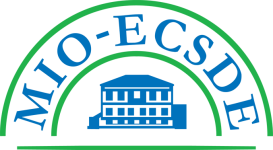 Mediterranean Information Officefor Environment, Culture & Sustainable DevelopmentThe Mediterranean NGO Federation for Environment and development12, Kyrristou str. 105 56, Athens, GreeceT: +30210-3247490 | 0030-210-3247267 F: 0030-210-3317127E: info@mio-ecsde.orgW: www.mio-ecsde.orgREQUEST FOR OFFERS CONTRACTING AUTHORITYMEDITERRANEAN INFORMATION OFFICE FOR ENVIRONMENT, CULTURE AND SUSTAINABLE DEVELOPMENT (MIO ECSDE)TITLE OF THE PROJECT UNDER PROCUREMENTMonitoring of floating litter in the Adriatic Sea, using ferries as platform of observationPLACE OF PROJECTAdriatic Sea (Ship transects from Ancona and/or Trieste to Patras via Igoumenitsa)TYPE OF PROCEDURERequest of offers the awarding criterion for which being the most advantageous offerBUDGET9.000 € exclusive of VATFINANCING OF THE PROJECT UNDER PROCUREMENTIPA Adriatic funded DeFishGear projectDATE OF SUBMISSION OF OFFERS 12 December 2014TENDER NOTICE UPLOADING WITH MIO-ECSDE OFFICIAL WEBSITE www.mio-ecsde.org COMMENCEMENT OF WORK 17 December 2014CLARIFICATION Thomais Vlachogianni, MIO-ECSDE Programme Officer, vlachogianni@mio-ecsde.org LANGUAGE OF, OFFERS AND CONTRACTThe official language of this request and contract to follow is English. All communication documents with Bidders and bids shall be submitted in English. All the required supporting documents of the tender shall be submitted in English. All the required supporting documents of the contract shall be submitted in English. Documents in any other language shall be translated in EnglishName of Firm / Consultant:Name of Firm / Consultant:Name of Firm / Consultant:Name of Firm / Consultant:(1)  Criterion(2) weighting(3) points,(4) technical Note(1)  Criterion(2) weightingmax 10= (2) x (3)Experience of the company in the area concerned by the consultation25%Time schedule of the various steps15%Technical experience, training and qualifications of the proposed expert(s)60%Results100%CHAIRMANProf. MICHAEL SCOULLOSName(s) of tenderer(s) Nationality Proportion of Responsibilities2 Leader 1 Partner 1 Etc … Work intended to be subcontracted Work intended to be subcontracted Name and details of sub-contractors Value of subcontracting as percentage of the total cost 3 Experience in similar works(details to be specified)12(.) Name SurnameTelephone _____________________Fax (_____________________Address ......................................................................................................................................................................................................................E-mail Name of Project/Area of expertise Total value of projectPeriod of Contract Starting Date Client/Contracting Authority and place Final Acceptance Issued? · Yes · Not Yet(current contract) · No ExpertiseExpertiseExpertiseExpertiseNumber of daysDaily feesTotalExpertiseExpert 1Expert 2(add/delete as appropriate)Total expertiseTotal expertiseTotal expertiseTotal amountTotal amountTotal amount